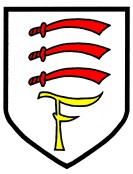 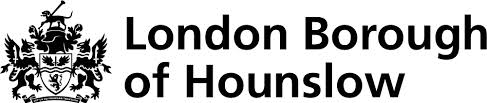 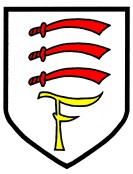 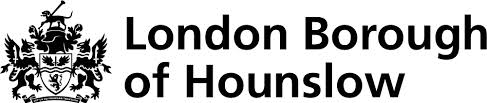 3rd May 2023Dear Parents/Carers, Kew Gardens – Year 5 – Tuesday 23rd May 2023On Tuesday 23rd May, Year 5 will be visiting Kew Gardens.  This is a wonderful opportunity for the children to find out more about their topic of Global Gardens. The children will explore the many lovely areas that Kew Gardens has to offer.  
We will be travelling by train from Feltham Train Station to Kew Gardens Station. The children will need to be dropped off at Feltham Train Station between 9:10 and 9:30 to meet their teachers for registration. We will aim to be back at Feltham Train Station, at approximately 3:45pm where all children should be collected by a named adult (please see slip). We will alert you through ParentHub if we are likely to be later than 3:45pm. All children will require: school uniform, comfortable footwear, and a packed lunch (unless they are entitled to a Free School Meal). Additionally, a backpack as there will not be any storage available on site. Due to weather conditions, a raincoat will be required.We are very much looking forward to this exciting and inspiring event that will help children with their learning.  Kind regards,Miss DeaconThe Year 5 Team------------------------------------------------------------------------------------------------------------------------------------------------------Kew Gardens – Year 5 – Tuesday 23rd May 2023Name of child:_________________ Class: Burgundy/Turquoise (please delete as appropriate)I give permission for my child to go on the trip to Kew Gardens.   My child is entitled to a Free School Meal and I would like the School to provide them with a packed lunch.My child will be collected from Feltham Train Station at 345:pm by:Name of adult: ______________________________________________________________Emergency contact number: ___________________________________________________Signed: __________________________________________ (parent/guardian)